22.12.2023Календарь предпринимателя на январь 2024 годаВ 2024 году первый месяц даёт предпринимателям возможность закрыть долги прошлогодние. За счёт переноса с последнего выходного 2023 года бизнес имеет возможность доделать необходимые дела в первый рабочий день января. Календарь предпринимателя от Корпорации МСП поможет настроиться на рабочий лад и напомнит о самых важных датах первого месяца года.До 9 января (перенос с воскресенья, 31 декабря):ИП уплачивают страховые взносы за себя в налоговую инспекцию: на пенсионное и медицинское страхование – 45 842 рубля за 2023 год (главы КФХ – за себя и за членов хозяйства);принимаются уведомления для оптимизации налогов о переходе:- на уплату налога на прибыль организаций по фактической прибыли;- на иной объект обложения на УСН;- на УСН, АвтоУСН или ЕСХН.До 15 января организации и ИП с сотрудниками уплачивают страховые взносы в СФР «на травматизм»;организации и ИП на УСН / ЕСХН могут подать уведомление о переходе на иной налоговый режим в 2024 году.До 22 января импортёры товаров из стран ЕАЭС уплачивают косвенные налоги и сдают декларацию. До 25 января:организации и ИП с сотрудниками представляют:- уведомление для ЕНП о суммах НДФЛ с 01.01.2024 по 22.01.2024 (по взносам в налоговую не нужно, поскольку сдан расчет);- форму ЕФС-1 в отделение СФР за 2023 год;- расчет по страховым взносам* в налоговую за 2023 год;главы КФХ сдают расчёт по страховым взносам* за себя и за других членов хозяйства;организации и ИП на ОСН и ЕСХН сдают декларацию по НДС (если не используется освобождение по п. 1 ст. 145 НК);производители подакцизных товаров сдают декларацию;организации и ИП на АвтоУСН, уплачивают налог.До 29 января:самозанятые уплачивают НПД;организации и ИП с сотрудниками уплачивают страховые взносы в налоговую (за декабрь) и НДФЛ (с 01.01.2024 по 22.01.2024);организации и ИП на ОСН и ЕСХН уплачивают НДС (если не используется освобождение по п. 1 ст. 145 НК);организации на ОСН уплачивают аванс по налогу на прибыль (если не платят его поквартально по п. 3 ст. 286 НК).Важно: - с 2024 года применяется обновленная форма расчета по страховым взносам;- в расчёте по страховым взносам за год указываются данные о среднесписочной численности работников, по которым ФНС включает в реестр субъектов МСП.Напомним, сервис Календарь предпринимателя всегда доступен на Цифровой платформе МСП.РФ. Его можно настроить под свой бизнес, и он сам сформирует события в нужные даты и пришлет напоминания на электронную почту. Платформа создана и развивается в рамках нацпроекта «Малое и среднее предпринимательство», который инициировал Президент Владимир Путин и курирует первый вице-премьер Андрей Белоусов.*В этой публикации нет дат по нетипичным для МСП событиям: налогам на игорный бизнес и добычу полезных ископаемых, сборам и водном налоге, налоге с доходов по государственным и муниципальным ценным бумагам, по дополнительным страховым взносам на накопительную пенсию, а также по торговому сбору, который применяется только в Москве.Дополнительная информация для СМИ: 8 (391) 222-55-03, пресс-служба агентства развития малого и среднего предпринимательства Красноярского края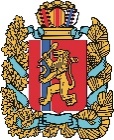 АГЕНТСТВО РАЗВИТИЯ МАЛОГО И СРЕДНЕГО ПРЕДПРИНИМАТЕЛЬСТВАКРАСНОЯРСКОГО КРАЯ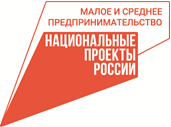 